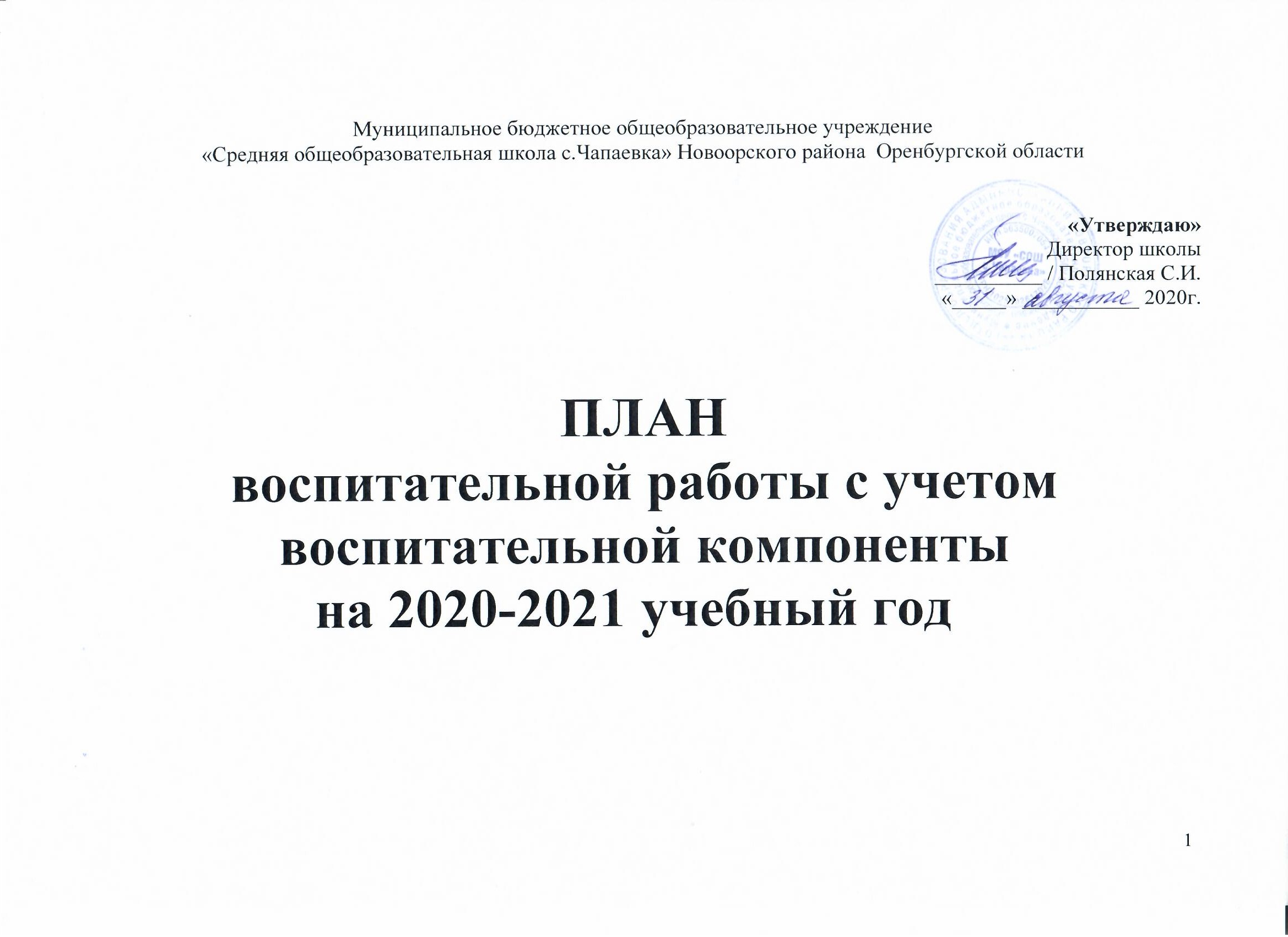 ПОЯСНИТЕЛЬНАЯ ЗАПИСКА        Школа является центром, обеспечивающим социальную и духовную зрелость подрастающего поколения, основу социально-воспитательной политики которой составляет социально-профилактическая работа с обучающимися и их родителями по различным направлениям. Суть взаимодействия педагогического коллектива и семьи заключается в том, что обе стороны заинтересованы в изучении, раскрытии, развитии и изменении социальной установки подростка.        Вся воспитательная работа строится на принципах, заложенных в Уставе образовательного учреждения, на основе ценностно-ориентированного подхода в соответствии с разработанной моделью выпускника школы, руководствуясь Законом РФ от 29.12.12 г. № 273 - ФЗ «Об образовании»,  концепцией модернизации российского образования на период до 2020 года, программы развития МОУ «СОШ с.Чапаевка», региональной программы развития воспитательной компоненты в общеобразовательных организациях Оренбургской области. ЦЕЛЬ ВОСПИТАТЕЛЬНОЙ РАБОТЫ: Воспитание здоровой, творческой, интеллектуально развитой личности с социально-активной гражданской и жизненной позицией, адаптированной к социуму и способной к самосовершенствованию. ЗАДАЧИ: 1. Воспитание бережного отношения к историческому и культурному наследию народов России. 2. Формирование основ здорового образа жизни, профилактика вредных привычек, физическое развитие и оздоровление ребенка. 3. Удовлетворение коммуникативных потребностей детей и организация их содержательного досуга. 4. Воспитание гражданина и патриота своей страны, уважающего права и свободу личности. 5. Воспитание у детей любви к малой Родине посредством изучения народного творчества, возрождения и развития национальных традиций, уважительного отношения к истории и культуре народов России. 6. Формирование основ экологической культуры ребенка, трудового воспитания детей и подростков. 7. Организация активного взаимодействия школы, семьи, социума (учреждений дополнительного образования, культуры, районной спортивной школы) в процессе формирования личности. 8. Развитие системы школьного самоуправления. 9. Повышение качества проведения воспитательных мероприятий в школе и классах . 10. Создание условий для саморазвития, самоактуализации внутренних движущих сил, способностей и талантов ребенка. 11. Совершенствование и обновление системы воспитательной системы школы и структуры дополнительного образования на основе Воспитательной компонентыВоспитательные модули:Сентябрь	 «Внимание, дети!»Октябрь	 «Жизнь дана на добрые дела»Ноябрь 	«Мы и творчество»Декабрь	 «В здоровом  теле – здоровый дух!»,  «Новый год у ворот!»Январь	 «Семейные традиции храня и умножая».Февраль	 «Славные сыны Отчизны»Март		 «Человек и профессия»Апрель	 «Живая планета. Экология и здоровье» Май 		«Колокола памяти», «Я и мое место в мире»Основные направления организации воспитания и социализации учащихся школы на  2020-2021 УЧ. ГОД:Планируемые результаты:• У учащихся сформированы представления о базовых национальных ценностях российского общества;• Учащиеся активно включены в коллективную творческую деятельность ученического самоуправления, ориентированную на общечеловеческие и национальные ценности;• Система воспитательной работы стала более прозрачной, логичной благодаря организации через погружение в «тематические периоды»; такая система ориентирована на реализацию каждого направления воспитательной работы;• Максимальное количество учащихся включено в систему дополнительного образования. Организация занятий в кружках направлена на развитие мотивации личности к познанию и творчеству;• Повышено профессиональное мастерство классных руководителей и мотивация к самообразованию, благодаря чему увеличилась эффективность воспитательной работы в классах.• Система мониторинга эффективности воспитательного процесса позволяет своевременное выявление и анализ изменений, происходящих в воспитательном процессе, и факторов, вызывающих их• Повышена педагогическая культура родителей, система работы способствует раскрытию творческого потенциала родителей, совершенствованию семейного воспитания на примерах традиций семьи, усилению роли семьи в воспитании детей.Система дополнительного образования Вся внеурочная деятельность в школе направлена на формирование социальной компетентности учащихся, развитие их творческого потенциала. Цель воспитания — это личность, свободная, талантливая, физически здоровая, обогащенная научными знаниями, способная самостоятельно строить свою жизнь.Однако потребности личности в достижениях связываются не только с учебной деятельностью. В соответствии с этим направленность внеурочной воспитательной работы можно охарактеризовать следующим образом:направленность на сотрудничество с людьми, оказание помощи и поддержки окружающим, ответственности за общее дело;направленность на формирование коммуникативной компетентности, способности к эффективному межличностному взаимодействию, совместной работе в коллективе и группе;направленность на формирование высокой и устойчивой самооценки, чувства собственного достоинстваСЕНТЯБРЬНазвание месяца: «Внимание, дети!»ОКТЯБРЬ Название месяца: «Жизнь дана на добрые дела»НОЯБРЬНазвание месяца: «Мы и творчество»ДЕКАБРЬ Название месяца: В здоровом  теле – здоровый дух!»,  «Новый год у ворот!» ЯНВАРЬНазвание месяца: «Семейные традиции храня и умножая»ФЕВРАЛЬНазвание месяца: «Славные сыны Отечества»МАРТ Название месяца: «Человек и профессия» АПРЕЛЬ
Девиз месяца: «Живая планета. Экология и здоровье»МАЙ
Название месяца: «Колокола памяти», «Я и мое место в мире»Директор школы ________________ Полянская С.И.Направление воспитательной работыЗадачи работы по данному направлениюГражданско-патриотическое воспитаниеФормирование у учащихся такие качества, как долг, ответственность, честь, достоинство, личность.Воспитывать любовь и уважение к традициям Отечества, школы, семьи.Развитие компетенции и ценностных представлений о верховенстве закона и потребности в правопорядке, общественном согласии и межкультурном взаимодействии       4)  Воспитание уважения к правам, свободам и обязанностям человека;       5) формирование ценностных представлений о любви к России, народам Российской Федерации, к своей малой родине;       6) усвоение ценности и содержания таких понятий как «служение Отечеству», «правовая система и правовое государство», «гражданское общество», об этических категориях «свобода и ответственность», о мировоззренческих понятиях «честь», «совесть», « долг», «справедливость» «доверие» и др. ;       7) развитие нравственных представлений о долге, чести и достоинстве в контексте отношения к Отечеству, к согражданам, к семьеНравственное и духовное воспитание1)формирование у обучающихся ценностных представлений о морали, об основных понятиях этики (добро и зло, истина и ложь, смысл и ценность жизни, справедливость, милосердие, проблема нравственного выбора, достоинство, любовь и др.); 2)формирование у обучающихся представлений о духовных ценностях народов России, об истории развития и взаимодействия национальных культур; 3) формирование у обучающихся набора компетенций, связанных с усвоением ценности многообразия и разнообразия культур, философских представлений и религиозных традиций, с понятиями свободы совести и вероисповедания, с восприятием ценности терпимости и партнерства в процессе освоения и формирования единого культурного пространства; 4)  формирование у обучающихся комплексного мировоззрения, опирающегося на представления о ценностях активной жизненной позиции и нравственной ответственности личности, на традиции своего народа и страны в процессе определения индивидуального пути развития и в социальной практике; 5) формирование у обучающихся уважительного отношения к традициям, культуре и языку своего народа и других народов России.Воспитание положительного отношения к труду и творчеству      1) формирование у обучающихся представлений об уважении к человеку труда, о ценности труда и творчества для личности, общества и государства;      2) формирование условий для развития возможностей обучающихся с ранних лет получить знания и практический опыт трудовой и творческой деятельности как непременного условия экономического и социального бытия человека;      3) формирование компетенций, связанных с процессом выбора будущей профессиональной подготовки и деятельности, с процессом определения и развития индивидуальных способностей и потребностей в сфере труда и творческой деятельности;     4) формирование лидерских качеств и развитие организаторских способностей, умения работать в коллективе, воспитание ответственного отношения к осуществляемой трудовой и творческой деятельности;     5) формирование дополнительных условий для психологической и практической готовности обучающегося к труду и осознанному выбору профессии, профессиональное образование, адекватное потребностям рынкам труда, механизмы трудоустройства и адаптации молодого специалиста в профессиональной среде,      6)Воспитание социально значимой воспитание социально значимой целеустремленности в трудовых отношениях;      7)Развитие навыков самообслуживания;      8)Формирование уважительного отношения к материальным ценностям;      9) Воспитание ответственности за порученное дело. Интеллектуальное воспитание;формирование у обучающихся общеобразовательных учреждений представлений о возможностях интеллектуальной деятельности и направлениях интеллектуального развития личности (например, в рамках деятельности детских и юношеских научных сообществ, центров и кружков, специализирующихся в сфере интеллектуального развития детей и подростков, в процессе работы с одаренными детьми, в ходе проведения предметных олимпиад, интеллектуальных марафонов и игр, научных форумов и т.д.);формирование представлений о содержании, ценности и безопасности современного информационного пространства (например, проведение специальных занятий по информационной безопасности обучающихся, по развитию навыков работы с научной информацией, по стимулированию научно-исследовательской деятельности учащихся и т.д.); формирование отношение к образованию как общечеловеческой ценности, выражающейся в интересе обучающихся к знаниям, в стремлении к интеллектуальному овладению материальными и духовными достижениями человечества, к достижению личного успеха в жизни.Здоровьесберегающее воспитание       1) формирование у обучающихся культуры здорового образа жизни, ценностных представлений о физическом здоровье, о ценности духовного и нравственного здоровья;        2)  формирование у обучающихся навыков сохранения собственного здоровья, овладение здоровьесберегающими технологиями в процессе обучения во внеурочное время;        3)формирование представлений о ценности занятий физической культурой и спортом, понимания влияния этой деятельности на развитие личности человека, на процесс обучения и взрослой жизни;Формировать у учащихся культуру сохранения и совершенствования собственного здоровья;Популяризация занятий физической культурой и спортом;Пропаганда здорового образа жизни.Социокультурное и медиакультурное воспитаниеформирование у обучающихся общеобразовательных учреждений представлений о таких понятиях как «толерантность», «миролюбие», «гражданское согласие», «социальное партнерство», развитие опыта противостояния таким явлениям как «социальная агрессия», «межнациональная рознь», «экстремизм», «терроризм», «фанатизм» (например, на этнической, религиозной, спортивной, культурной или идейной почве);формирование опыта восприятия, производства и трансляции информации, пропагандирующей принципы межкультурного сотрудничества, культурного взаимообогащения, духовной и культурной консолидации общества, и опыта противостояния контркультуре, деструктивной пропаганде в современном информационном пространстве.Культуротворческое и эстетическое воспитание1) формирование у обучающихся навыков культуроосвоения и культуросозидания, направленных на активизацию их приобщения к достижениям общечеловеческой и национальной культуры;2)  формирование представлений о своей роли и практического опыта в производстве культуры и культурного продукта;3)  формирование условий для проявления и развития индивидуальных творческих способностей;4)  формирование представлений об эстетических идеалах и ценностях, собственных эстетических предпочтений и освоение существующих эстетических эталонов различных культур и эпох, развитие индивидуальных эстетических предпочтений в области культуры;5)  формирование основ для восприятия диалога культур и диалога цивилизаций на основе восприятия уникальных и универсальных эстетических ценностей;6) формирование дополнительных условий для повышения интереса обучающихся к мировой и отечественной культуре, к русской и зарубежной литературе, театру и кинематографу, для воспитания культуры зрителя.Правовое воспитание и культура безопасностиформирования у обучающихся правовой культуры, представлений об основных правах и обязанностях, о принципах демократии, об уважении к правам человека и свободе личности, формирование электоральной культуры;развитие навыков безопасности и формирования безопасной среды в школе, в быту, на отдыхе; формирование представлений об информационной безопасности, о девиантном и делинкветном поведении, о влиянии на безопасность молодых людей отдельных молодёжных субкультур.Воспитание семейных ценностей1) формирование у обучающихся ценностных представлений об институте семьи, о семейных ценностях, традициях, культуре семейной жизни;2) формирование у обучающихся знаний в сфере этики и психологии семейных отношений.Формирование коммуникативной культуры1) формирование у обучающихся дополнительных навыков коммуникации, включая межличностную коммуникацию, межкультурную коммуникацию;2)  формирование у обучающихся ответственного отношения к слову как к поступку;3) формирование у обучающихся знаний в области современных средств коммуникации и безопасности общения;4) формирование у обучающихся ценностных представлений о родном языке, его особенностях и месте в мире.Экологическое воспитание1)  формирование ценностного отношения к природе, к окружающей среде, бережного отношения к процессу освоения природных ресурсов региона, страны, планеты;2)  формирование ответственного и компетентного отношения к результатам производственной и непроизводственной деятельности человека, затрагивающей и изменяющей экологическую ситуацию на локальном и глобальном уровнях, формирование экологической культуры, навыков безопасного поведения в природной и техногенной среде;3)  формирование условий для развития опыта многомерного взаимодействия учащихся общеобразовательных учреждений в процессах, направленных на сохранение окружающей среды.Направление воспитательной работыНазвание мероприятияСроки ОтветственныйГражданско-патриотическое воспитаниеПроведение тренировочной эвакуации из школы при пожарной тревоге. Месячник по пожарной безопасности. Неделя безопасности. Начало сентября с 12 августа по 13 сентября с 26 по 30 сентября Учитель ОБЖкл. рук. Нравственно и духовное  воспитание«Здравствуй школа» - торжественная линейка, посвященная Дню Знаний 1 сентября Зам. директора по УР,Воспитание положительного отношения к труду и творчествуТрудовые десанты по уборке территории школы; тимуровская работа Организация дежурства по школе, беседы о правилах поведения в школе. В течение сентября кл. рук.,старшая вожатая Интеллектуальное воспитаниеОрганизация работы с одарѐнными детьми Организация работы с группой «риск» Международный день распространения грамотностиВ течение года 8 сентябряУчителя-предметники, кл. рук. Здоровьесберегающее воспитаниеОсенний кросс Месячник «Внимание-дети» Цикл классных часов: «Дорога в школу и домой. ПДД». Проведение школьных соревнований по футболу среди учащихся 5-11 классов.1-20 сентября Уч.физкультурыУч.ОБЖ кл. рук. Школьный спортивный клубСоциокультурное и медиакультурное воспитаниеТимуровская работа, волонтерская работаВ теч. месяцаСтаршая вожатаяКультуротворческое и эстетическое воспитаниеОсенний бал. Последняя неделя сентября кл. рук. Правовое воспитание и культура безопасностиДень профилактики правонарушений. День солидарности в борьбе с терроризмом1 раз в месяц3 сентября Зам по УР, кл.рук Воспитание семейных ценностейКлассные родительские собрания Консультации для родителей по вопросам физического воспитания детей в семье  Последний четверг каждого месяца кл. рукучитель физкультуры. Формирование коммуникативной культурыВыборы ученического самоуправленияВторая неделяСтаршая вожатаяЭкологическое воспитаниеВыставка творческих работ из природного материала к осеннему балуПоследняя неделяКл.рук  Направление воспитательной работыНазвание мероприятияСроки ОтветственныйГражданско-патриотическое воспитаниеАкция «Милосердие» День пожилых людей. 1 октябряСтаршая вожатаяНравственно и духовное  воспитание «С любовью к Вам, Учителя!» - концерт ко Дню учителя 5 октябряЗам.  по УР Воспитание положительного отношения к труду и творчествуТимуровская работа, волонтерская работа в рамках учительской декадыВ течение октябряСтаршая вожатаяИнтеллектуальное воспитаниеПодготовка к школьным олимпиадам; написание исследовательских работ по предметам октябрь Учителя - предметники Здоровьесберегающее воспитание Цикл классных часов: «Травмы и раны. Предупреждение детского травматизма» Анкетирование. Уровень информированности и отношения подростков к алкоголю и наркотическим веществам. Подготовка и проведение школьных соревнований по подвижным играм («Веселые старты»,пионербол), 3-6 классы.В течение октября кл. рук. Зав директора по УР СоцпедагогУчитель физической культуры, совет клубаСоциокультурное и медиакультурное воспитаниеИгра «Мы команда !» В конце октября Старшая вожатаяКультуротворческое и эстетическое воспитаниеКонкурс рисунков, фотографий (районный)Международный День учителяМеждународный день школьных библиотекНачало октября5 октября26 октября кл. рук. Старшая вожатая библиотекарьПравовое воспитание и культура безопасностиДень профилактики правонарушений Всероссийский урок безопасности школьников в сети ИнтернетДень гражданской обороныВ течение октября4 октября Соц педагогкл. рук.учитель ОБЖВоспитание семейных ценностейОбщешкольное родительское собрание. Ярмарка «Дары осени» Последний четверг октября администрация кл.рукФормирование коммуникативной культурыДень самоуправления (9-11кл.) 5 октября Зам по УРЭкологическое воспитаниеОперация «Листопад» В течение октября Кл.рукНаправление воспитательной работыНазвание мероприятияСроки ОтветственныйГражданско-патриотическое воспитаниеПодготовка и проведение тематической линейки «День согласия и примирения» 100 летняя годовщина Великой Октябрьской социалистической революции 4 ноября 7 ноябряКл. рук., Старшая вожатаяНравственное  и духовное  воспитание Мероприятия ко дню Матери «Святость материнства». Последняя пятница ноября Зам по УР, кл. рук. Воспитание положительного отношения к труду и творчеству Тимуровская работа, волонтерская работаначало ноября Кл. рук.Интеллектуальное воспитаниеУчастие в муниципальном этапе олимпиады Всероссийский конкурс «Русский медвежонок -языкознание для всех» Конкурс КИТноябрь-декабрь Учителя-предметники, администрация Здоровьесберегающее воспитание Организация и проведение дня здоровьяПодготовка и проведение школьных соревнований по волейболу среди учащихся 7-11 классовноябрьУчитель физической культуры, совет клубаСоциокультурное и медиакультурное воспитаниеМеждународный день толерантностиНеделя энергосбережения16 ноября21-26 ноябряКл.рукКультуротворческое и эстетическое воспитаниеЮбилейные даты писателей и поэтов осениВ течение месяцабиблиотекарьПравовое воспитание и культура безопасностиМесячник правовых знаний Акция «Пост прав ребенка» ноябрь-декабрь Зам по УР, правовой клуб, Старшая вожатаяФормирование коммуникативной культурыВсемирная неделя предпринимательства14-20 ноябряКл.рукЭкологическое воспитание  Конкурс на лучшую кормушку для птиц Конец ноября Учитель технологии, кл. рук. Воспитание семейных ценностейКлассные родительские собрания Последний четверг ноября кл. рук. Направление воспитательной работыНазвание мероприятияСроки ОтветственныйГражданско-патриотическое воспитаниеУчастие в конкурсах «Рукописная книга»; «Дети. Творчество. Родина» День Неизвестного СолдатаДень начала контрнаступления советских войск против немецко-фашистских войск в битве под Москвой (1941 год)День Героев ОтечестваВ течение декабря3 декабря5 декабря 9 декабряСтаршая вожатая учителя-предметникикл.рук Нравственное  и духовное  воспитание 1 декабря - Всемирный день борьбы со СПИДом (выпуск санбюллетеня) Рейд «Берегите книгу» «Ура! Каникулы!» - беседа о безопасном поведении. 1 декабря 10 декабря 21 - 28 декабря Старшая вожатаябиблиотекарьучитель ОБЖ, кл. рук. Интеллектуальное воспитаниеВсероссийская акция «Час кода». Тематический урок информатикиДо 15 декабря в теч. декабря  учителя - предметники Воспитание положительного отношения к труду и творчествуИзготовление поделок к новому году Репетиции к Новому году 12 декабря в течение декабря кл. рук. Здоровьесберегающее воспитание Всемирный день борьбы со СПИДом; Мероприятие по информационной безопасности. «Нормативно-правовые акты в сфере безопасности»Первенство школы по лыжным гонкам «Открытие лыжного сезона Проведение школьных соревнований по баскетболу среди учащихся 5-11 классов.1 декабряТретья неделяСоц.педагогКл.рукУчитель физической культуры, совет клубаСоциокультурное и медиакультурное воспитаниеВсемирный день борьбы со СПИДом; День Конституции Российской Федерации1 декабряСоцпедагогКл.рукКультуротворческое и эстетическое воспитаниеУкрашение школы к Новому году Проведение новогоднего утренника и вечера 20-29 декабря кл. рук., Завуч по УРПравовое воспитание и культура безопасностиКл. часы по классам по правам ребѐнка; Мероприятия ко Дню конституции  Мероприятие по информационной безопасности. «Нормативно-правовые акты в сфере безопасности»В течение месяца; до 12 декабря 12 декабря кл. рук., Старшая вожатаяУчитель информатикиВоспитание семейных ценностейОбщешкольное родительское собраниеПривлечение родителей к проведению новогодних праздников 21 декабря Администрация, кл. рук. Формирование коммуникативной культурыРазмещение информации на сайте Проведение новогоднего утренника и вечера Международный день киноВ течение месяца 28 декабря кл. рук., Завуч по УР, библиотекарьЭкологическое воспитаниеУход за цветами; Уборка школы, классов; В течение месяца  кл. рук. Направление воспитательной работыНазвание мероприятияСроки ОтветственныйГражданско-патриотическое воспитаниеПроведение мероприятий в рамках районного месячника оборонно-массовых мероприятий Международный день памяти жертв Холокоста1половина января в течение месяца до 1 февраля 27 январяКл. рук.,. Учитель ОБЖ завуч по УР Нравственное  и духовное  воспитание Выставка книг о защитниках нашей Родины Тимуровская работа, помощь престарелым жителям села в уборке территории от снега Акция «Помоги ребѐнку» В течение месяца февраль библиотекарьСтаршая вожатая кл. рук. Интеллектуальное воспитаниеучастие в международном конкурсе «Коала», «Золотое руно» В течение месяца Учителя предметники; администрация Воспитание положительного отношения к труду и творчествуТимуровская работа, помощь престарелым жителям села в уборке территории от снега В течение месяца  Старшая вожатая кл. рук., Здоровьесберегающее воспитаниеШкольные соревнования по лыжным гонкам Подготовка к школьной «Зарнице» Соревнования «Веселые старты»В течение месяца Учитель физической культуры, совет клубаСоциокультурное и медиакультурное воспитаниеСерия классных часов «Как быть толерантным» В течение месяца Кл. рук. Культуротворческое и эстетическое воспитаниеПраздник «Татьянин день». Выпуск поздравления. 25 января  кл. рук. Правовое воспитание и культура безопасности Безопасность в зимнее время постоянноКл. рук.Воспитание семейных ценностейРодительский всеобуч Последний четверг месяца  кл. рук. Формирование коммуникативной культурыДень детского киноРазмещение информации на сайте 8 январяВ течение месяца библиотекарьСтаршая вожатаяЭкологическое воспитаниеОперация «Кормушка» Уборка классов; Уход за цветами В течение месяца Кл. рук., Учитель технологии Направление воспитательной работыНазвание мероприятияСроки ОтветственныйГражданско-патриотическое воспитаниеДень Родной школы Тематическая линейка, посвященная Выводу войск из АфганистанаМероприятия, посвященные Дню защитника Отечества:классные часы, беседы; выставки рисунков; выставка книг; «Аты-баты, шли солдаты!» - смотр строя и песни;спортивные мероприятия, посвященные 23 февраля;  3 февраля 15 февраля с 1 по 23 февраля  Зам директора по УР, кл. рук. учителя ОБЖ и физкультуры, Нравственное  и духовное  воспитание Профилактические мероприятия по безнадзорности. В течение месяца соцпедагогИнтеллектуальное воспитаниеДень российской науки8 февраляКл.рукВоспитание положительного отношения к труду и творчествуПроведение профориентационных бесед с обучающимися с привлечением родителей; «Мастера волшебной кисти» , «Мастера и подмастерья»До 20 февраля до 1 марта Кл. рук. Здоровьесберегающее воспитание Подготовка и проведение спортивного праздника «А ну-ка парни», посвященного дню защитника ОтечестваПодготовка и проведение « Мама, папа, я – спортивная семья»Учителя физической культуры, совет клуба, классные руководителиСоциокультурное и медиакультурное воспитаниеМеждународный день родного языка21 февраля Учителя русского языка и литературыКультуротворческое и эстетическое воспитаниеДень Святого Валентина:  работа почты любвиклассные часы об истории праздника;  выпуск газетДень Родной школы 13 февраля 3 февраляКл. рук администрацияПравовое воспитание и культура безопасностиИгра «Светофор» В теч. месяцаУчитель ОБЖВоспитание семейных ценностейРодительский всеобуч Последний четверг месяца Кл.рук Формирование коммуникативной культурыДень Святого Валентина:  работа почты любвиклассные часы об истории праздника;  выпуск газетРазмещение информации на сайте 13 февраляВ теч. месяцаКл. рукадминистрацияЭкологическое воспитаниеАкция «Покормите птиц зимой» В течение месяца Кл.рук.Направление воспитательной работыНазвание мероприятияСроки ОтветственныйГражданско-патриотическое воспитаниеКонкурс стихотворений и рассказов «За мир я Вас благодарю!», посвященного  Победе в Великой Отечественной войне 1941-1945 годов День воссоединения Крыма с РоссиейДо 15 марта18 марта Учителя русского языка и литературыУчитель историиНравственное  и духовное  воспитание Конкурс-акция «с гордостью за прошлое, с заботой о настоящем и будущем» До 15 марта  Кл.рукИнтеллектуальное воспитаниеВсероссийская неделя музыки для детей и юношества Занятия в каникулярной школе по подготовке к экзаменам 27-31 мартаС 20 марта Учителя предметникиВоспитание положительного отношения к труду и творчествуДень профориентации Трудовой десант в библиотеку «Вылечи книгу» 19 марта Кл. рук., библиотекарьЗдоровьесберегающее воспитание Спортивное мероприятие «Весенние забавы»Лыжная эстафета (2-4кл) Подготовка и проведение спортивного праздника « А ну-ка девушки», посвященный празднику 8 мартаВ течение месяца Учителя физкультуры, совет клубаСоциокультурное и медиакультурное воспитаниеПроведение внеклассных мероприятий с использованием мультимедийных средств (виртуальные музеи); организация виртуальных экскурсий: знакомство с объектами культурного наследия страны и региона (памятниками истории и культуры) 18 марта Учитель истории кл. рук. Культуротворческое и эстетическое воспитаниеМероприятия, посвященные 8 Марта: - час общения «Перед матерью в вечном долгу»; Мероприятия во время весенних каникул (по плану). 6 марта с 20 марта Кл.рукРуководители кружков, учителя-Правовое воспитание и культура безопасностиМеждународный день борьбы с наркоманией и наркобизнесомБеседы по классам о безопасности на каникулах 1 марта 24 мартасоцпедагогКл. рук Воспитание семейных ценностейОбщешкольное родительское собрание Конкурс рисунков «Я тебя рисую» (1-11 кл.) посвященный празднику 8 марта последний четверг месяца 2-7 марта Администрация Кл. рук. Учитель ИЗО Формирование коммуникативной культурыВсероссийская неделя детской и юношеской книгиРазмещение информации на сайте 27-31 мартапоследняя пятница месяца БиблиотекарьадминистрацияЭкологическое воспитаниеДень птиц Акция «Скворечник» 5 марта Учитель технологии Кл.рук. Направление воспитательной работыНазвание мероприятияДля кого проводитсяОтветственныйГражданско-патриотическое воспитаниеКонкурс на знание государственных символов Российской Федерации и символов Оренбургской области «И гордо реет флаг державный» Тимуровская работа, помощь престарелым жителям села в уборке территории Кл. час «Великая Победа»  День победы русских воинов князя Александра Невского над немецкими рыцарями на Чудском озере (Ледовое побоище, 1242 год)До 15 апреля В теч. месяца18 апреляУчителя историиСтаршая вожатаякл.рукучителя истории, библиотекарь Нравственное  и духовное  воспитание Тимуровская работа, помощь престарелым жителям села в уборке территории Кл. час «Великая Победа» В течение месяцаСтаршая вожатая Кл.рукИнтеллектуальное воспитаниеПодготовка к ЕГЭ и ОГЭ В течение месяцаУчителя предметники; администрацияВоспитание положительного отношения к труду и творчествуТрудовой десант «Добрая память» Тимуровская работа, помощь престарелым жителям села в уборке территории  В течение месяцаСтаршая вожатая Кл.рукЗдоровьесберегающее воспитание Неделя здоровья. Всемирный день здоровья Подготовка к районным соревнованиям «Зарница» Внутришкольные соревнования по волейболу (8-11кл.) Участие в «Президентских состязаниях»Участие в мероприятиях по сдаче ГТО В течение месяцаУчителя физкультурыКл.рукСоциокультурное и медиакультурное воспитаниеАкция «Дай вещи вторую жизнь» В течение месяцаСтаршая вожатая, кл. рук.Культуротворческое и эстетическое воспитаниеМероприятия, посвящѐнные Дню юмора Мероприятия, посвящѐнные Дню космонавтики 1 апреля 12 апреля Кл. рук. Правовое воспитание и культура безопасности День пожарной охраны. Тематический урок ОБЖ30 апреляУчитель ОБЖВоспитание семейных ценностейРодительские собрания Последний четверг месяца  кл. рук. Формирование коммуникативной культурыРазмещение информации на сайте школы В конце месяца администрацияЭкологическое воспитаниеПоисковая акция «Обелиск». Экологический месячник В течение месяца Старшая вожатая Кл.рукНаправление воспитательной работыНазвание мероприятияДля кого проводитсяОтветственныйГражданско-патриотическое воспитаниеПатриотическая акция «Георгиевская ленточка», «Бессмертный полк» Митинг «Этот День Победы». В течение месяца 9 мая Кл.рукСт.вожатая Нравственное  и духовное  воспитание Уроки мужества В течение месяца кл. рук Интеллектуальное воспитаниеПодготовка и сдача  ОГЭ День славянской письменности и культурыВ течение месяца 24 маяАдминистрация, кл. рук., учителя-предметники Воспитание положительного отношения к труду и творчествуАкции «За чистое село», «Обелиск», Субботник по благоустройству пришкольного участка. «Праздник труда» - посадка овощей на пришкольном участке В течение месяца Старшая вожатая Кл.рук Здоровьесберегающее воспитание Военно-полевые сборы, 10 клконец месяца Учитель ОБЖСоциокультурное и медиакультурное воспитание«Когда мы едины - мы непобедимы»- Беседы о многонациональном Оренбуржье В течение месяца Кл. рук. Культуротворческое и эстетическое воспитаниеПраздничный концерт «Этот День Победы» Последний звонок 9 мая 25 маяЗам по УВРПравовое воспитание и культура безопасности Подготовка к летней оздоровительной кампании В теч. месяцаЗам по УВР, Старшая вожатаяВоспитание семейных ценностейОбщешкольное родительское собраниеВ конце месяцаАдминистрация, кл. рук.Формирование коммуникативной культурыРазмещение информации на сайте школы  В конце месяцаадминистрацияЭкологическое воспитаниеАкция «Живи родник» В конце месяцакл. рук., учитель биологии